                                                                                                             Koszalin, 09.09.2021r.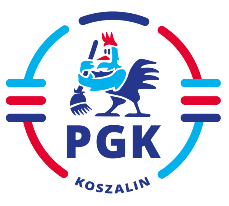 ZAPYTANIE OFERTOWEDo wniosku nr 42 z dnia 08.09.2021W związku z art. 2 ust. 1 ppkt 1) ustawy z dnia 11 września 2019 r. Prawo zamówień publicznych (Dz.U. z 2019 r. poz. 2019 z późn. zm.) zwracamy się z zapytaniem ofertowym o cenę na dostawę/usługę/robotę budowlaną*  Nazwa zamówienia (oraz kod CPV): Dostawa pasów transportowych do przenośników instalacji do rozdziału strumienia odpadów   (CPV: )Pożądany termin wykonania zamówienia: do 22.10.2021r. Warunki udziału w postępowaniu (jeżeli dotyczy) oraz sposób ich weryfikacji (wymagane dokumenty - jeżeli            dotyczy):	1.Przedmiot zamówienia obejmuje dostawę taśm EP400/3; 4:2 olejoodporna i tłuszczoodporna:Szer. 1000mm, dł. 16848 mm, gładka + zamek MS45 z linką (zamontowany u zleceniobiorcy) - szt. 1Szer. 1200mm, dł. 6848mm, gładka + zamek MS45 z linką (zamontowany u zleceniobiorcy) - szt.1 Szer. 1400mm, dł 6848mm, gładka + zamek MS45 z linką (zamontowany u zleceniobiorcy) - szt. 22. Przedmiot zamówienia obejmuje dostawę z montażem taśm EP400/3; 6:2 olejoodporna 
i tłuszczoodporna:Szer. 1200mm, dł. 5200mm, 3 progi na obwodzie wys. 400mm szer. 1000mm - szt. 2 3. Przedmiot zamówienia obejmuje dostawę wraz z montażem taśm EP400/3; 4:2 olejoodporna i tłuszczoodporna:Szer. 1200mm, dł 24848mm, zabieraki wys.40mm, rozstaw: 180mm wolne, 200mm zabierak, 120mm wolne, 200mm zabierak, 120mm wolne, 200mm zabierak, 180mm wolne, na obwodzie co 500mm - szt.1Szer. 1400mm, dł. 24848mm, zabieraki wys. 40mm, rozstaw: 160mm wolne, 190mm zabierak, 110mm wolne, 190mm zabierak, 100mm wolne, 190mm zabierak, 110mm wolne, 190mm zabierak, 160mm wolne, na obwodzie co 500mm - szt.1Szer. 1400mm, dł. 18848mm, zabieraki wys. 40mm, rozstaw: 160mm wolne, 190mm zabierak, 110mm wolne, 190mm zabierak, 100mm wolne, 190mm zabierak, 110mm wolne, 190mm zabierak, 160mm wolne, na obwodzie co 500mm - szt.1Wszystkie taśmy wymienione w punkcie 1, 2 i 3 o minimalnej specyfikacji:Ścieralność taśm klasy Y wg DIN 22102 do 150mm3Grubość taśmy nim. 9,4mmWymiary progów – załącznik 1Progi wulkanizowane na gorącoGwarancja 12 miesięcy.Opis kryteriów wyboru oferty najkorzystniejszej:1) cena – 100% - maksymalnie 100 pkt. Cena:- cena najniższa otrzymuje maksymalną ilość punktów – 100- ilość punktów ceny z drugiej oferty wyliczane jest według wzoru:Sposób przygotowania oferty:Ofertę sporządzić należy na załączonym druku „Formularz ofertowy”.Dodatkowo do oferty należy dołączyć:- karta techniczna taśmyMiejsce i termin składania oferty cenowej:Ofertę złożyć należy na platformie zakupowej Zamawiającego Przedsiębiorstwo Gospodarki Komunalnej Spółka z o. o.ul. Komunalna 575-724 KoszalinTermin złożenia oferty:Ofertę złożyć należy do dnia 17.09.2021 do godz. 10:00Wskazanie osób upoważnionych przez Zamawiającego do kontaktu z Wykonawcami:Osobą ze strony zamawiającego upoważnioną do kontaktowania się z Wykonawcamijest: Kamil Worona Nr telefonu/fax.: ……………………………………………………E-mail: kamil.worona@pgkkoszalin.plZamawiający informuje, iż do wyboru oferty najkorzystniejszej nie mają zastosowania przepisy ustawy Prawo zamówień publicznychZałączniki:- formularz ofertowy- wymiary progów                                                    			wartość najniższej cenyx 100 pkt. = ilość otrzymanych punktówwartość ceny rozpatrywanejx 100 pkt. = ilość otrzymanych punktów